CLASIFICACIÓNRecorta, clasifica y pega según corresponda en cada cuadro.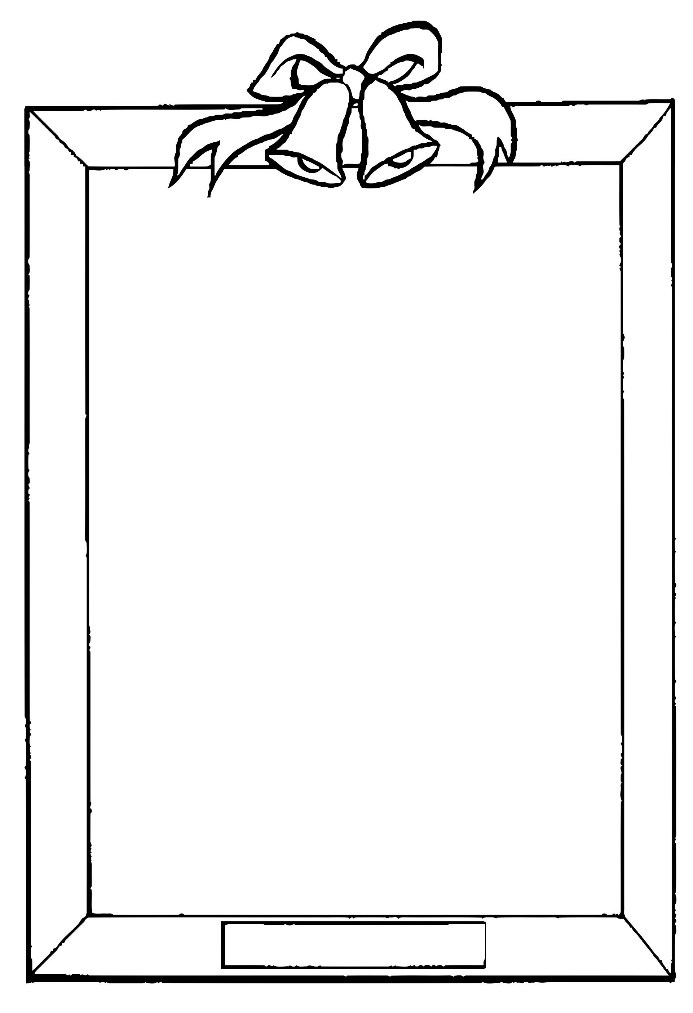 Recorta, clasifica y pega según corresponda.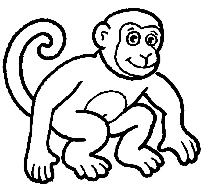 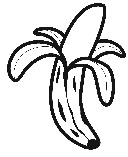 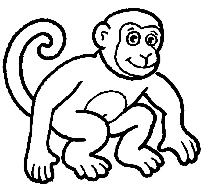 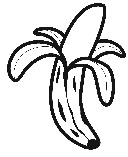 RECORTA, CLASIFICA Y PEGA SEGÚN CORRESPONDA